Проект работы по конструированию с детьми средней группы во время самостоятельной деятельности «Дом для собачки»Воспитатель: Лалетина Д. А.Программное содержание:Учить детей индивидуальному и совместному конструированию.Учить строить по предложенными инструкциям, учитывая способы крепления деталей.Закрепить представление о строительных деталях, их свойствах.Развивать внимание, логическое мышление.Развивать мелкую моторику.Воспитывать бережное отношение к животным, уважение к своему и чужому труду.Виды деятельности: игровая, коммуникативная, познавательная.Материалы и оборудование: картинки разных пород собак, изображение конуры (презентация); проектор,  2 корзины с деталями LEGO; готовая постройка конуры для собаки; аудио запись «Лай собаки», детская песня «Человек собаке друг»; аудио проигрыватель.Ход занятия:ВоспитательДетиСкажите пожалуйста, у вас есть друзья?Конечно, без друзей наша жизнь была бы скучной и не интересной, нам не с кем было бы играть, делиться игрушками, рассказывать секреты, придумывать разные интересные истории.Послушайте стихотворение « Про дружбу».Дружит с солнцем ветерок,                                           А роса - с травою.                                                                Дружит с бабочкой цветок,                                   Дружим мы с тобою.                            Все с друзьями пополам                       Поделить мы рады!                                      Только ссориться друзьям                                Никогда не надо!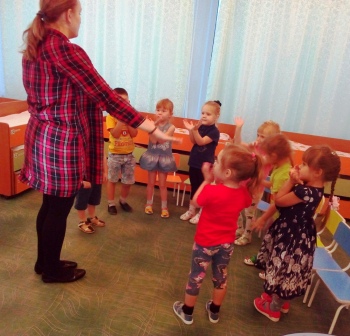 Ребята , а ведь мы можем дружить не только с ребятами из детского сада. С кем мы ещё можем дружить? Кого еще называют другом человека?Правильно. Собака – это самый преданный друг человека. Она никогда не подведет и не предаст. Она охраняет жилище человека. Посмотрите на картинки собак. Они все такие разные.Послушайте, кто это к нам пришел в гости? (аудио запись «Лай собаки»)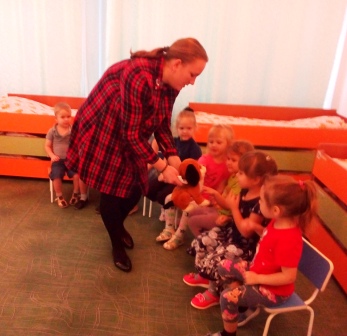 Да это же наш четвероногий друг! Давайте, мы все вместе отправимся на прогулку с нашим другом.Как мы славно прогулялись с нашим другом. Присаживайтесь.Наш друг, почему то загрустил. Как вы думаете, что случилось? Оказывается, у нашего друга и его друзей нет дома. А как называется дом для собак? Я думаю, что мы сможем помочь нашим верным друзьям. Сможем?!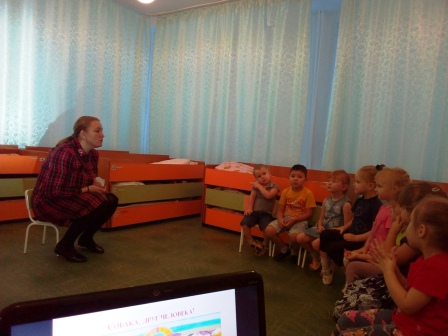  Мы смастерим им вот такую конуру (показ слайда с изображением конуры из LEGO). А посмотрим мы ее из LEGO – конструктора. Давайте рассмотрим домик для собачки. Из каких основных частей он состоит? Посмотрите, на какую фигуру похож домик?На какую фигуру похожа крыша?Что ещё нужно обязательно сделать, чтобы собачка могла попасть в свой уютный дом?А какого цвета бывает конура, будка у собаки? Конечно, ведь хозяин может выкрасить любой краской по своему желанию.Сейчас, перед началом работы, мы погреем наши ручки. Пальчиковая гимнастика: «Дом для щенка».Буду строить щенку дом                                                И окошка будет в нем                                        Чтоб красивый вход в него,                              Забор вокруг будет стоять                                      И пес все будет охранять.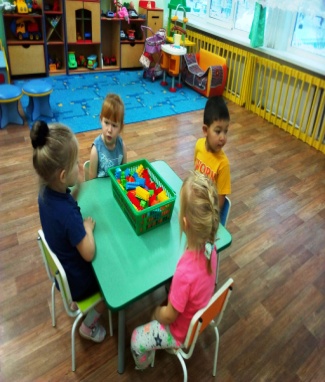  А теперь приступим к построению наших домиков.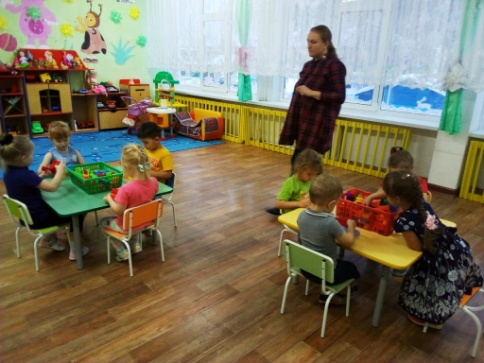 Те, кто собрал конуру для своего щенка, может помочь остальным.Посмотрите, какие замечательные домики для наших друзей получились. А кто помнит, как называется домик для собаки?Из чего мы строили домики?Вам понравилось наше занятие? Что больше всего? Что нового и интересного вы узнали?Молодцы! Вы все славно потрудились!Да!2.Дети внимательно слушают воспитателя, дополняют рассказ.Дети внимательно слушают.Собака!Дети вместе с воспитателем просматривают презентацию..Собака!Вместе с воспитателем выполняют физминутку «Человек собаке друг».Присаживаются на свои места.Высказывают свои предположения. Будка, конура! Да!Основание, конура, крыша.Квадрат.Треугольник. Двери, вход.Дети называют любые цвета.  Проговаривают слова, выполняя соответствующие движения.Дети строят из конструктора LEGO, домик для собачки. При желании помогаю друг другу.Будка, конура. LEGO – конструктора.Высказывают свои впечатления о занятии. -